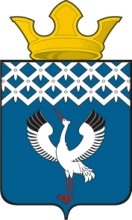 Российская ФедерацияСвердловская областьГлава  Байкаловского сельского поселения Байкаловского муниципального района Свердловской областиПОСТАНОВЛЕНИЕот 03.03.2022 года № 66-пс. БайкаловоО внесении изменений в Муниципальную  программу «Социально-экономическое развитие Байкаловского сельского поселения» на 2015-2024 годы, утвержденную постановлением Главы муниципального образования Байкаловского сельского поселения от  05.11.2014 № 442-п (с изменениями от  27.01.2022 № 15-п)         Руководствуясь Бюджетным кодексом Российской Федерации, Федеральным законом от 06.10.2003 № 131-ФЗ «Об общих принципах организации местного самоуправления в Российской Федерации», Законом Свердловской области от 08.12.2021 № 111-ОЗ «Об областном бюджете на 2022 год и плановый период 2023 и 2024 годов»,  постановлением Правительства Свердловской области от 24.10.2013 № 1296-ПП «Об утверждении государственной программы Свердловской области «Реализация основных направлений государственной политики в строительном комплексе Свердловской области до 2024 года», постановлением Правительства Свердловской области от 01.04.2019 № 208-ПП «Об утверждении региональной адресной программы «Переселение граждан на территории Свердловской области из аварийного жилищного фонда в 2019-2025 годах», постановлением Правительства Свердловской области от 04.02.2021 № 37-ПП «О распределении субсидий из областного бюджета бюджетам муниципальных образований, расположенных на территории Свердловской области, в 2021 - 2023 годах в рамках реализации государственной программы Свердловской области «Реализация основных направлений государственной политики в строительном комплексе Свердловской области до 2024 года», руководствуясь Уставом Байкаловского сельского поселенияПОСТАНОВЛЯЮ:	1. Внести в Муниципальную программу «Социально-экономическое развитие Байкаловского сельского поселения» на 2015-2024 годы», утвержденной постановлением Главы муниципального образования Байкаловского сельского поселения от 05.11.2014 № 442-п  (с изменениями от  27.01.2022 № 15-п) следующие изменения:	1.1. Приложение №2 к муниципальной программе «Социально-экономическое развитие Байкаловского сельского поселения» на 2015-2024 годы (с изменениями от  27.01.2022 № 15-п) 	изложить в новой редакции, согласно приложению.	2. Настоящее постановление разместить в Информационном вестнике Байкаловского сельского поселения и на официальном сайте Байкаловского сельского поселения  www.bsposelenie.ru.  	3. Контроль за исполнением настоящего постановления оставляю за собой.Глава Байкаловского сельского поселенияБайкаловского муниципального районаСвердловской области                                                                         Д.В. Лыжин